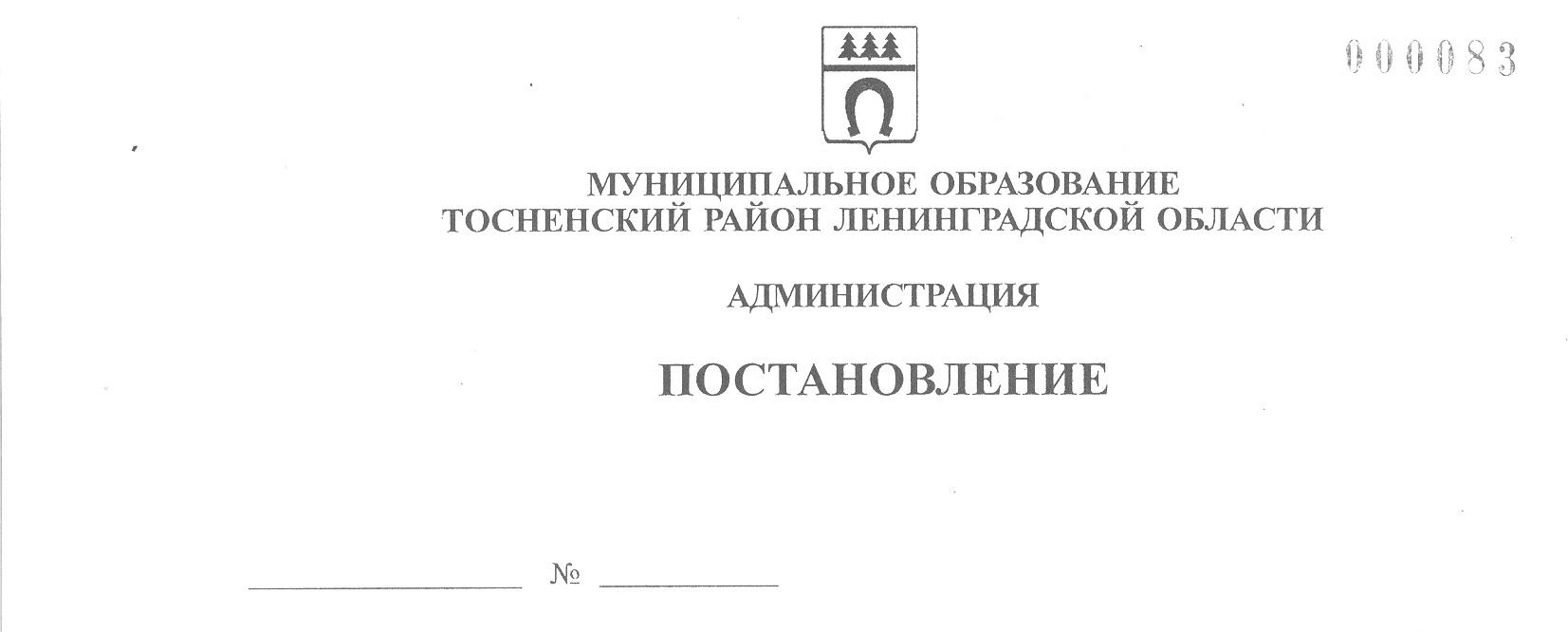 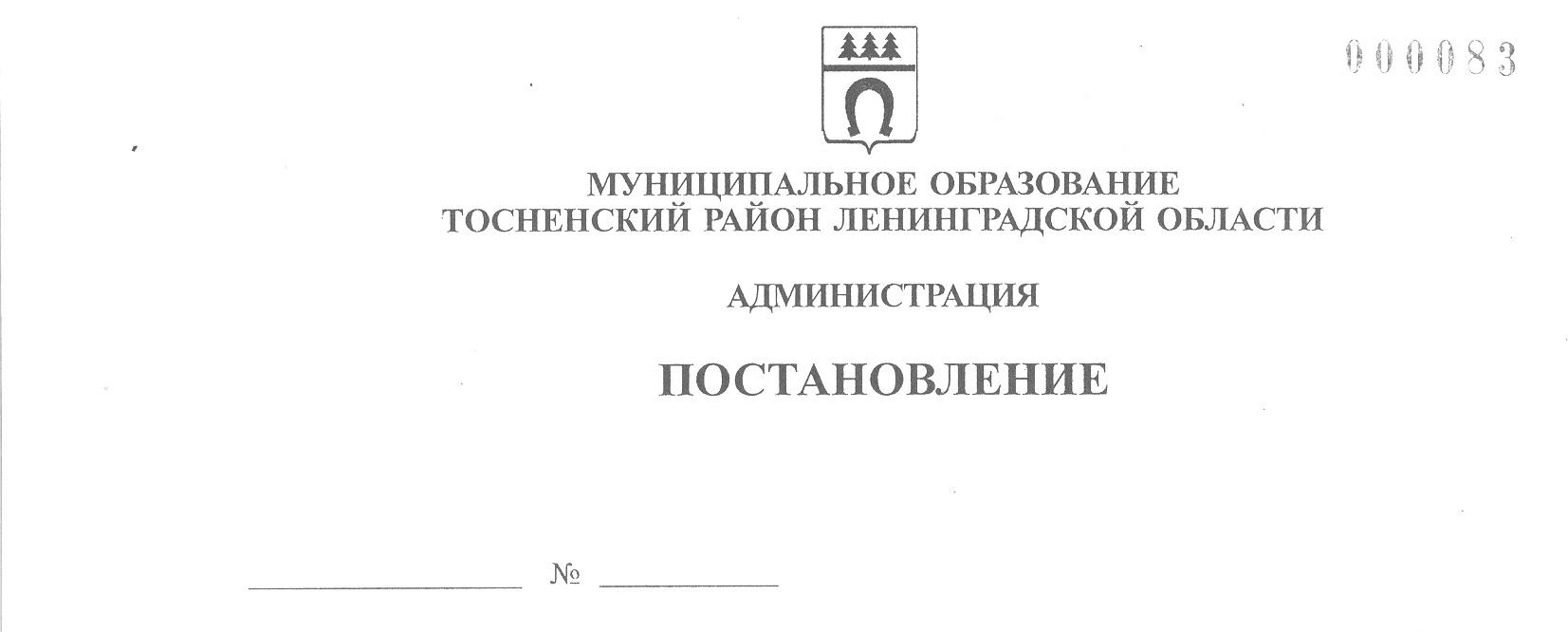 21.04.2022                                    1399-паО внесении изменений в постановление администрации муниципальногообразования Тосненский район Ленинградской области от 20.01.2022 № 122-па «Об утверждении состава комиссии Тосненского городского поселения Тосненского муниципального района Ленинградской области по вопросам размещения нестационарных торговых объектов»В связи с кадровыми изменениями  администрация муниципального образования Тосненский район Ленинградской областиПОСТАНОВЛЯЕТ:1. Внести в постановление администрации муниципального образования Тосненский район Ленинградской области от 20.01.2022 № 122-па «Об утверждении состава комиссии Тосненского городского поселения Тосненского муниципального района Ленинградской области по вопросам размещения нестационарных торговых объектов» следующие изменения: приложение к постановлению изложить в новой редакции (приложение).    2. Комитету социально-экономического развития администрации муниципального образования Тосненский район Ленинградской области направить в пресс-службу комитета по организационной работе, местному самоуправлению, межнациональным и межконфессиональным отношениям администрации муниципального образования Тосненский район Ленинградской области настоящее постановление для опубликования и обнародования в порядке, установленном Уставом муниципального образования Тосненский муниципальный район Ленинградской области.3. Пресс-службе комитета по организационной работе, местному самоуправлению, межнациональным и межконфессиональным отношениям администрации муниципального образования Тосненский район Ленинградской области опубликовать и обнародовать  настоящее постановление в порядке, установленном Уставом муниципального образования Тосненский муниципальный район Ленинградской области.4.йКонтроль за исполнением постановления возложить на заместителя главы администрации муниципального образования Тосненский район Ленинградской области Горленко С.А.Глава администрации                                                                           А.Г. КлементьевГусманова Юлия Валерьевна, 8(81361) 325906 гаПриложениек постановлению администрациимуниципального образованияТосненский район Ленинградской областиот _______________ № _________Составкомиссии Тосненского городского поселения Тосненского муниципального района Ленинградской области по вопросам размещения нестационарных торговых объектовПредседатель комиссии: Горленко Светлана Анатольевна – заместитель главы администрации муниципального образования Тосненский район Ленинградской области.Председатель комиссии: Горленко Светлана Анатольевна – заместитель главы администрации муниципального образования Тосненский район Ленинградской области.Заместитель председателя комиссии: Севостьянова Ольга Алексеевна – председатель комитета социально-экономического развития администрации муниципального образования Тосненский район Ленинградской области.Заместитель председателя комиссии: Севостьянова Ольга Алексеевна – председатель комитета социально-экономического развития администрации муниципального образования Тосненский район Ленинградской области.Секретарь комиссии: Гусманова Юлия Валерьевна – ведущий специалист отдела по поддержке малого, среднего бизнеса, развития потребительского рынка и сельскохозяйственного производства комитета социально-экономического развития администрации муниципального образования Тосненский район Ленинградской области.Секретарь комиссии: Гусманова Юлия Валерьевна – ведущий специалист отдела по поддержке малого, среднего бизнеса, развития потребительского рынка и сельскохозяйственного производства комитета социально-экономического развития администрации муниципального образования Тосненский район Ленинградской области.        Члены комиссии:Волков Владислав Владимирович– депутат совета депутатов Тосненского городского поселения Тосненского муниципального района Ленинградской области;Евсеева Мария Николаевна– начальник территориального отдела Управления  Роспотребнадзора по Ленинградской области в Тосненском районе (по согласованию);ЛапинаОксана Дмитриевна– и. о. начальника отдела по поддержке малого, среднего бизнеса, развития потребительского рынка и сельскохозяйственного производства комитета социально-экономического развития администрации муниципального образования Тосненский район Ленинградской области;Лапкина Анна Сергеевна– председатель комитета по архитектуре и градостроительству администрации муниципального образования Тосненский район Ленинградской области;Палеева Светлана Алексеевна– заместитель начальника отдела по поддержке малого, среднего бизнеса, развития потребительского рынка и сельскохозяйственного производства комитета социально-экономического развития администрации муниципального образования Тосненский район Ленинградской области;Чернова Юлия Владимировна– начальник земельного отдела комитета имущественных отношений администрации муниципального образования Тосненский район Ленинградской области;– представитель ОМВД России по Тосненскому району Ленинградской области (по согласованию);– представитель отдела надзорной деятельности и профилактической работы Тосненского района ГУ МЧС РФ по Ленинградской области (по согласованию) 